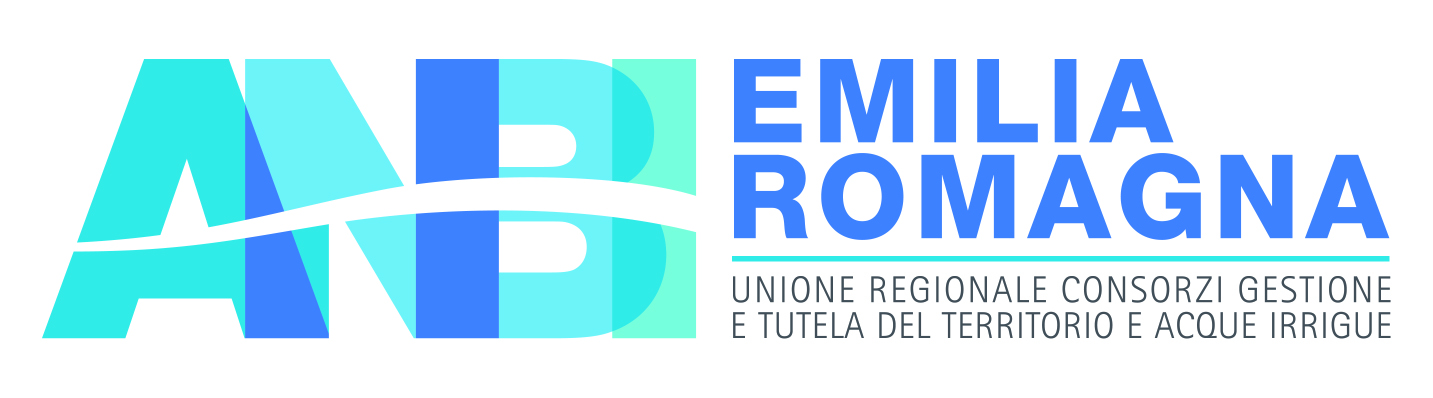 XIII Edizione del concorso regionale per le Scuole Primarie e Secondarie di Primo Grado (a.s. 2020/2021) ACQUA & TERRITORIO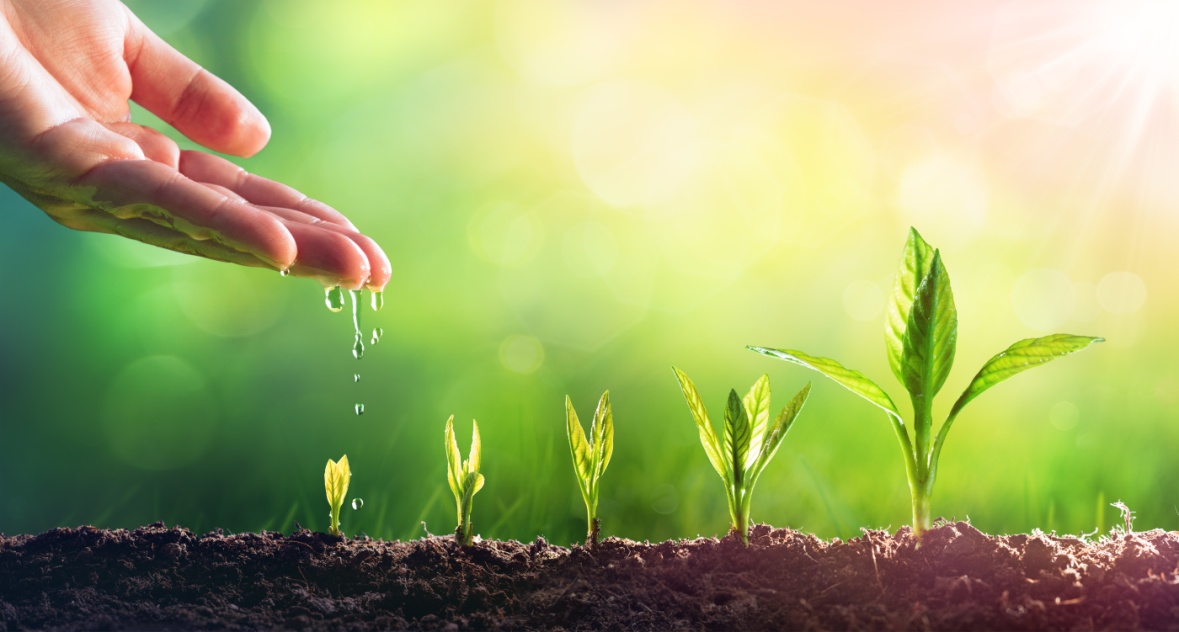 #cibo #montagna #risparmio #acqua #pianura #sviluppo #sostenibilità #difesa #ambiente #presidio #territorio #opere #irrigazione #economia #innovazione #cambiamenticlimatici In collaborazione con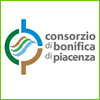 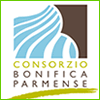 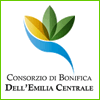 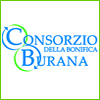 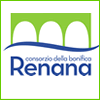 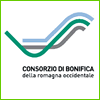 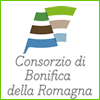 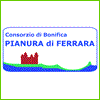 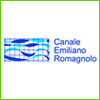 DESTINATARI DEL CONCORSOIl concorso è rivolto a tutte le classi delle scuole primarie e secondarie di primo grado, comprese nei territori gestiti dai Consorzi di bonifica della Regione Emilia-Romagna. Sono istituite due sezioni di concorso:Scuole Primarie (elementari)Scuole Secondarie di I Grado (medie)FINALITÀ Il Concorso, ideato da ANBI ER e dai Consorzi di bonifica associati, si propone di far conoscere le opere e le attività dei Consorzi mettendo al centro del progetto i temi ambientali - la sostenibilità, la tutela del territorio, la difesa idrogeologica, l'irrigazione, l'agricoltura e la valorizzazione del cibo emiliano romagnolo, il rispetto per la stagionalità e la lotta agli sprechi-  anche attraverso un uso virtuoso del web e dei social, affinché diventino mezzi per un arricchimento sociale. Con la finalità di aumentare la consapevolezza nei ragazzi su questi temi, per l’anno scolastico 2020/2021, studenti e docenti potranno sfidarsi secondo le modalità che riterranno più opportune sotto il profilo creativo, per raccontare la gestione del territorio di pianura e di montagna. MODALITÀ DI PARTECIPAZIONE E PRODUZIONE DEGLI ELABORATIGli studenti, organizzati per classi, singole o multiple (per un massimo di 2 classi), potranno realizzare elaborati che abbiano l’acqua e le attività dei Consorzi di bonifica come protagonisti (irrigazione a sostegno dell'agricoltura per la produzione di cibo, interventi per fronteggiare le alluvioni, le frane e il dissesto, pulizia e manutenzione di un canale di valore ambientale e per la biodiversità, rifacimento di un argine, di un’opera idraulica, un nuovo sistema tecnologico di irrigazione). L'intento dovrà essere quello di approfondire il tema scelto rappresentando l'operatività e gli interventi di chi è chiamato a gestire e salvaguardare il territorio di montagna e di pianura, raccontandolo attraverso esperienze dirette o apprese dai fatti di cronaca.Gli alunni, con il supporto degli insegnanti, dei Consorzi e di altre associazioni o Enti del territorio potranno realizzare alternativamente:Sezione 1 - ARTI VISIVE: pittura, scultura, illustrazioni, fotografia e video a - quadri, manifesti, sculture o plastici, disegni, collage - massimo n.1 elaborato per classe b - servizi fotografici, libri fotografici, illustrazioni, fumetti - massimo 16 facciate per classec - video di taglio giornalistico oppure documentaristico - 1 video per classe, della durata massima di 10 minuti. Sezione 2 - SCRITTURA: racconti, poesie, saggi, articoli, elaborati teatrali- elaborati di narrativa, teatro o poesia, saggi, articoli di stampa, sceneggiature, brochure, poster, newsletter - massimo 8 facciate per classeOgni progetto dovrà essere adeguatamente presentato e motivato: oltre a titolo, classe realizzatrice, nome e indirizzo della scuola, è necessario un breve testo che presenti gli obiettivi del progetto. Si richiedono opere libere da diritti d'autore. La documentazione del progetto dovrà pervenire al Consorzio di bonifica territorialmente competente per la prima fase di selezione, superata la quale sarà inviata, dal Consorzio, alla sede regionale ANBI per la selezione finale.Sono ammessi al concorso progetti già presentati o premiati in altri concorsi nel corrente anno scolastico. Non sono ammessi al concorso lavori presentati alle precedenti edizioni del concorso Acqua e Territorio. TERMINI DI PRESENTAZIONEIl progetto dovrà essere inviato entro e non oltre il 19 marzo 2021 al Consorzio di bonifica del proprio territorio con tutti i dati utili per i successivi contatti (nome e cognome del referente scolastico, numero di telefono, e-mail). Il progetto inviato sarà oggetto di valutazione solo se accompagnata dal Modulo di liberatoria, allegato al presente bando.   VALUTAZIONE DEI LAVORI PERVENUTI - FASE FINALE PREMIAZIONEOgni Consorzio valuterà, attraverso un’apposita commissione costituita da almeno 3 componenti, gli elaborati pervenuti. La commissione provvederà, inoltre, alla stesura delle relative graduatorie e al riconoscimento delle classi vincitrici della prima selezione. I miglior elaborati selezionati dai Consorzi parteciperanno alla selezione finale per il Premio regionale valutato da una seconda Commissione regionale, composta da un esperto nelle materie artistiche e letterarie, da un rappresentante di ANBI e da un rappresentante per ogni Consorzio partecipante al Concorso.  I criteri di valutazione terranno conto dei seguenti elementi:attinenza al tema del concorso  ricerca e contenuto editing e struttura narrativa (b e c sezione 1), chiarezza espositiva proprietà di linguaggio, varietà lessicale, metrica, delineazione dei personaggi (sezione 2)efficacia comunicativa innovazione, creatività e originalitàI giudizi delle Commissioni esaminatrici sono insindacabiliLa Commissione regionale del Concorso attribuirà i seguenti premi alle classi vincitrici: SCUOLE ELEMENTARI 1^ classificato: Migliore Progetto "Arti Visive" scuole elementari - premio € 400,001^ classificato: Migliore Progetto "Scrittura"  scuole elementari - premio € 400,00SCUOLE MEDIE1^ classificato: Migliore Progetto "Arti Visive" scuole medie - premio € 400,001^ classificato: Migliore Progetto "Scrittura" scuole medie - premio € 400,00 I vincitori regionali, prenderanno parte ad un evento formativo e ricreativo che si terrà durante la cerimonia di premiazione, prevista a Rimini nel mese di maggio 2021 (4/6 maggio) in occasione della Fiera Internazionale MACFRUT. Tutte le informazioni sulla data e la logistica saranno previamente comunicate agli interessati. Le immagini della giornata di premiazione e alcuni progetti selezionati potranno essere pubblicati sul sito web, sul canale YouTube e Facebook di ANBI e potranno essere oggetto di ulteriore diffusione.IMPEGNI DELL’ISTITUTO L’istituto si impegna a:individuare tra il proprio personale il responsabile di progetto per ogni classe partecipante,selezionare i progetti delle classi, inviare i progetti al Consorzio di bonifica competente territorialmente entro e non oltre il 19 marzo 2021. IMPEGNI DEL CONSORZIO Il Consorzio si impegna a:mettere a disposizione il proprio personale e il materiale informativo per l’approfondimento del tema oggetto del Concorso,raccogliere le presentazioni inviate dalle scuole e dai singoli alunni,inviare le presentazioni che avranno superato la prima selezione presso la sede regionale per la seconda selezione entro e non oltre il 31 marzo 2021 si accorda con la scuola per l'eventuale restituzione o acquisizione delle opere a fine concorsoIMPEGNI DI  ANBI ANBI si impegna a: mettere a disposizione il proprio personale e il materiale informativo per l’approfondimento della tema oggetto del Concorso,raccogliere i progetti inviati da ciascun Consorzio,mettere a disposizione delle scolaresche vincitrici un mezzo di trasporto adeguato a raggiungere la sede di premiazione regionale (4/6 maggio), premiare i progetti vincitori.INFORMATIVA SULLA PRIVACY I dati conferiti in occasione della partecipazione al presente Concorso, sono utilizzati esclusivamente da ANBI e dai Consorzi di bonifica per consentire lo svolgimento del Concorso medesimo. Il mancato conferimento avrà come conseguenza l’impossibilità di poter dare corso all’attribuzione dei premi. I dati e le immagini della persona non potranno essere esposte o riprodotte senza il consenso di questa, come previsto dalla legge. La consegna del materiale in concorso ai Consorzi, sottintende:1. l'accettazione integrale delle norme sopra indicate, 2. di essere stato pertanto informato sull'utilizzo dei dati della persona e delle immagini, 3. di non avere nulla a pretendere dai soggetti promotori,4. la declinazione di ogni responsabilità per eventuali furti o danni alle opere Note: per maggiore chiarezza è possibile consultare i materiali relativi alle precedenti edizioni del concorso sui siti web www.anbiemiliaromagna.it, www.acquaeterritorio.it, sulla pagina Facebook e YouTube di ANBI EMILIA ROMAGNA.